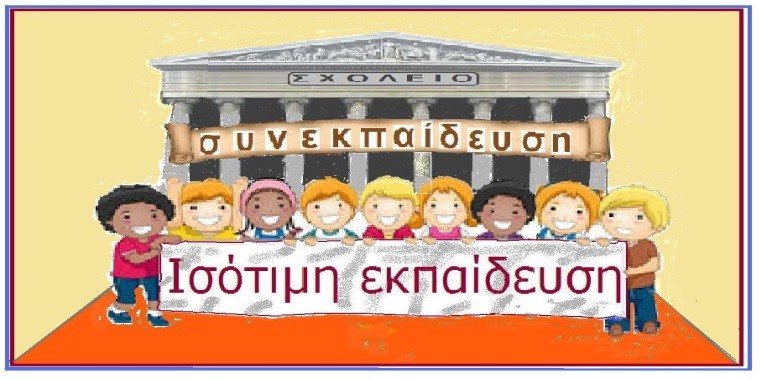 «Εξειδικευμένη Εκπαιδευτική Υποστήριξη για Ένταξη μαθητών με αναπηρία  ή/και Ειδικές Εκπαιδευτικές Ανάγκες για το σχολικό  έτος 2015-2016» στα Επιχειρησιακά Προγράμματα των ΠΕΠΑΤΤΙΚΗ«Εξειδικευμένη εκπαιδευτική υποστήριξη για την ένταξη μαθητών με αναπηρία ή/και ειδικές  εκπαιδευτικές ανάγκες» του Άξονα Προτεραιότητας 9 «Προώθηση της Κοινωνικής Ένταξης και Καταπολέμηση της Φτώχειας και Διακρίσεων – Διασφάλιση της Κοινωνικής Συνοχής» του Ε.Π. «Αττική 2014-2020»ΠΡΑΞΗ: «Εξειδικευμένη εκπαιδευτική υποστήριξη για την ένταξη μαθητών μεαναπηρία ή/και ειδικές εκπαιδευτικές ανάγκες»του Άξονα Προτεραιότητας 9 του Επιχειρησιακού Προγράμματος«Αττική 2014-2020»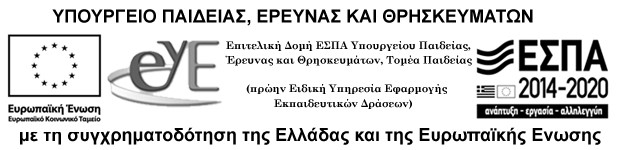 Ένα μείζον θέμα για το εκπαιδευτικό σύστημα και εν γένει για το κοινωνικό κράτος αποτελεί η ουσιαστική ένταξη στο εκπαιδευτικό σύστημα και η διαρκής υποστήριξη στην εκπαιδευτική διαδικασία των μαθητών με αναπηρία ή/και ειδικές εκπαιδευτικές ανάγκες.Ως «Μαθητές με Αναπηρία ή/και Ειδικές Εκπαιδευτικές ανάγκες» θεωρούνται όσοι για ολόκληρη ή ορισμένη περίοδο της σχολικής τους ζωής εμφανίζουν σημαντικές δυσκολίες μάθησης εξαιτίας αισθητηριακών, νοητικών, γνωστικών, αναπτυξιακών προβλημάτων, ψυχικών και νευροψυχικών διαταραχών οι οποίες, σύμφωνα με τη διεπιστημονική αξιολόγηση, επηρεάζουν τη διαδικασία της σχολικής προσαρμογής και μάθησης.Στους μαθητές με αναπηρία ή/και ειδικές εκπαιδευτικές ανάγκες συγκαταλέγονται ιδίως όσοι παρουσιάζουν νοητική αναπηρία, αισθητηριακές αναπηρίες όρασης (τυφλοί, αμβλύωπες με χαμηλή όραση), αισθητηριακές αναπηρίες ακοής (κωφοί, βαρήκοοι), κινητικές αναπηρίες, χρόνια μη ιάσιμα νοσήματα, διαταραχές ομιλίας - λόγου, ειδικές μαθησιακές δυσκολίες όπως δυσλεξία, δυσγραφία, δυσαριθμησία, δυσαναγνωσία, δυσορθογραφία, σύνδρομο ελλειμματικής προσοχής με ή χωρίς υπερκινητικότητα, διάχυτες αναπτυξιακές διαταραχές (φάσμα αυτισμού), ψυχικές διαταραχές και πολλαπλές αναπηρίες.Η προτεινόμενη Πράξη αφορά στην υλοποίηση εξειδικευμένης εκπαιδευτικής υποστήριξης για την ένταξη μαθητών με αναπηρία ή/και ειδικές εκπαιδευτικές ανάγκες η οποία συμπεριλαμβάνει και την υποστήριξη των με αδυναμία αυτοεξυπηρέτησης μαθητών αμεα λόγω κινητικών αναπηριών κ.λ.π. και των πασχόντων από χρόνια νοσήματα μαθητών που φοιτούν σε σχολικές μονάδες για το σχολικό έτος 2015-2016.Στο πλαίσιο αυτό προσλαμβάνεται το αναγκαίο Ειδικό Βοηθητικό Προσωπικό (ΕΒΠ) για την εξυπηρέτηση των μαθητών που αδυνατούν να αυτοεξυπηρετηθούν καθώς και Ειδικό Εκπαιδευτικό Προσωπικό (ΕΕΠ) (σχολικοί νοσηλευτές) για όσους μαθητές χρήζουν σχετικής υποστήριξης.Στόχος της προτεινόμενης πράξης είναι η ενσωμάτωση και η εξασφάλιση της προσβασιμότητας όλων των μαθητών στο κοινωνικό γίγνεσθαι με αποτέλεσμα την αντιμετώπιση του κοινωνικού αποκλεισμού, την αντιμετώπιση της σχολικής αποτυχίας και της πρόωρης εγκατάλειψης του σχολείου.